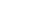 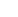 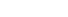 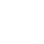 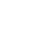 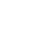 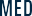 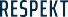 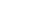 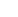 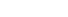 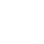 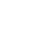 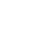 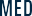 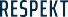 UDBUDSBESKRIVELSE - KPK3-LAGS TRÆ OG 3-LAGS TRÆ/ALUGenereltVinduer og døre skal være produceret i Danmark og producenten skal være tilsluttet Vinduesindustrien. Virksomhedens kvalitetsstyring og færdige elementer skal opfylde de krav til fx konstruktion, ydeevne, materialer og overflader, som er specificeret i Tekniske Bestemmelser for DVV. Elementer skal være DVV-mærkede og leveres med 10 års garanti. Desuden skal producenten være medlem af DVV energimærkningsordning og tilsluttet Dansk indeklimamærke.TræFingerskaret træ til karm og ramme skal være FSC®-certificeret. Kernetræsandelen skal for træ elementer være min. 90 % - for træ/alu elementer min. 60 % - i de områder, der ligger uden for tætningsplanet jf. Tekniske Bestemmelser, Bilag 10. Ydermere skal alt træ være fingerskarret i overensstemmelse med DIN 68140. Karme og rammer skal være udført med tap-slids samlinger. Bundfalse udføres med 7 gr. hældning. OverfladebehandlingOverfladebehandlingen skal udføres i henhold til 2-ØKO. Lagtykkelsen skal have en middelværdi større end 80 my. Endvidere skal overfladen opfylde udfaldskrav som angivet i Tekniske Bestemmelser, Bilag 14.Aluminium Aluminium udføres i en legeringssammensætning som EN AW-6063, EN AW-6060 eller tilsvarende og aluminiums-kappen skal være forbehandlet og lakeret i overensstemmelse med kravene i GSB AL 631. På synlige overflader af profilet skal tykkelsen af pulverlakering være min. 50 my og maks. 120 my i glans 30. Aluminiumprofiler skal monteres med clips, der sikrer ventilation mellem karm og aluminium. GlasAlle lavenergiruder skal leveres med varmkant og skal være fremstillet i henhold til DS/EN 1279. Termoruder skal monteres jf. konstruktionskrav i de Tekniske Bestemmelser for DVV. Glaslister skal være med indnotet glasbånd i cellegummi.KarmeKarme skal udføres i 46 x 114 mm i træ, og 46 x 124 mm i træ/alu. Alternativ 46 x 144 mm træ, 46 x 154 mm træ/alu.Bundtrin ved døre udføres i 25 mm glasfiber, eller 46 mm Sapeli Mahogni.Poste udføres i 60 mm bredde.RammerVinduesrammer skal udføres i 55 mm bredde.Dørrammer skal udføres i 102 mm bredde.Vindues-dørrammer skal udføres 55 mm bredde.Rammer monteres med indnotet, aftagelige tætningslister.SprosserSprosser skal udføres som 25 mm energisprosser. Aluminium udvendig, og træ indvendig.Alternativ som 42 eller 60 mm.VentilerVentiler ved udadgående rammer skal være med skjult indtag udvendig. Ventilen indvendig skal være af typen klikventil. Funktionstyper KPKFast karm: Elementet er opbygget af karm med fastmonteret rude, uden mulighed for åbning.Sidehængt vindue: Element med sidehængt oplukkelig ramme, synlige justbare hængsler. Monteres med anverfere og stormkrog, eller mat greb, hagekolvepaskvil samt grebsbetjentbremse og ventilationsslutblik.Sidestyret vindue: Ramme skal åbne udad op til 90 grader og kunne fastholdes i vilkårlig stilling med justerbar friktion. Ved fuld åbning skal pudsning af den udvendige glasside være mulig.
Monteres med anverfere eller mat greb, hagekolvepaskvil og ventilationsslutblik.Topstyret vindue: Ramme skal åbne udad. Beslag skal være med justerbar friktion, som muliggør fastholdelse af vinduet i vilkårlig stilling.  Monteres med mat greb, kravetapspaskvil med justerbar kolve,
og ventilationsslutblik.Vendbart vindue: Ramme skal åbne udad og kunne vendes helt rundt hvor den kan fastholdes så pudsning af udvendig glasside er mulig. Monteres med åbningsbegrænser/pudsesikring, med indbygget fast åbningsstilling. Mat greb, kravetapspaskvil med justerbar kolve, og ventilationsslutblik.Drejekip vindue og Altandør: Ramme skal åbne indad. Sidehængt som primært er til pudsning af udvendig glasside, og bundhængt til ventilationsstilling. Monteres med mat greb og paskvil.Vinduesdør: Dør med rammedimension som vindue. Ramme åbner udad op til ca. 90 grader.
Paskvil med hagekolver og justerbare ventilationsslutblik. Elementet monteres med mat greb, grebsbetjent bremse og justerbare hængsler.Dobbelt Vinduesdør: Dør med rammedimension som vindue. Rammerne åbner udad op til ca. 90 grader.Gående ramme med kravetapspaskvil med justerbar kolve, mat greb, grebsbetjent bremse og justerbare hængsler.Stående ramme med paskvil, mat greb, grebsbetjent bremse og justerbare hængsler.Terrassedør: Ramme åbner udad eller indad op til ca. 90 grader. Paskvil med hagekolver samt justerbare slutblik. Monteres med mat greb, grebsbetjent bremse og justerbare hængsler.Dobbelt Terrassedør: Gående ramme åbner udad eller indad op til ca. 90 grader. Paskvil med hagekolver, mat greb, grebsbetjent bremse og justerbare hængsler. Stående ramme monteres med kantrigler, justerbare slutblik og justerbare hængsler.Facadedør: Ramme åbner udad eller indad. Paskvil med hagekolver samt justerbare slutblik og justerbare hængsler. Forberedt for greb og cylinder/cylinder eller cylinder/vrider.Hæveskydedør: Udvendigt kørende ramme. Elementet monteres med mat drejegreb, som ved åbning hæver gående ramme så åbning til siden muliggøres.Foldedør: Dør med rammedimension som vindue. Rammer åbner udad og folder udad. Paskvil med hagekolver og ventilationsslutblik. Elementet monteres med mat greb og justerbare hængsler.